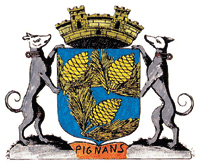 Optez-vous pour le prélèvement automatique pour l’année 2018/2019 ?                  						 o Oui                 o NonSi non, allez en page 4Si oui, étiez-vous déjà en prélèvement automatique pour l’année scolaire 2017/2018 ?o Oui                 o Non                    Si oui : votre RIB n’a pas changé, allez en page 4                                votre RIB a changé, veuillez compléter  les pages 2,3 et 4Entre la Mairie de Pignans et Mme, Melle, M. (1)NOM:……………………………..………….…………………..……..Prénom:…………………….…..……….……… N°Tel.domicile:……………………………..…..…....………..N°Tel.travail:…………………………………Demeurant à (adresse exacte):……………………………………………………………………………….............……………………………………………………………………………………………………………………………………………….. Il est convenu qu’un contrat de prélèvement mensuel des factures de la cantine scolaire maternelle et primaire s’effectuera pour l’usager désigné ci-dessus, dans les conditions définies ci-dessous :  Le prélèvement est mis en place pour l’année scolaire et renouvelé par tacite reconduction, sauf dénonciation du demandeur.  Les prélèvements automatiques seront opérés entre le 5 et le 10 de chaque mois, de septembre à juin sur la base de la facture mensuelle du mois en cours que vous aurez préalablement reçue. (Le prélèvement de juin comprend les repas de juin et juillet)Dans le cas d’un 1er rejet pour provision insuffisante, l’usager sera destinataire d’un courrier indiquant que la Commune de PIGNANS émet, à son encontre, un titre de recette pour permettre le recouvrement des montants dus majorés des frais de rejet, par le Trésor public. Dès le 2ème incident de paiement, la commune de PIGNANS suspendra définitivement le prélèvement automatique. Il appartiendra à l’usager de payer ses factures au service cantine en mairie du 15 au 25 de chaque mois.Toute demande de modification concernant la fréquentation de votre enfant au service cantine devra être formulée avant le 25 du mois en cours pour le mois suivant.Tout changement d’adresse et coordonnées bancaires doit être immédiatement signalé à la Mairie auprès du Régisseur Cantine. Une nouvelle demande de prélèvement doit être remplie et accompagné d’un RIB.  Il sera possible de résilier le contrat en cours d’année. La demande doit être formulée par écrit le 15 du mois précédent sa prise d’effet. La résiliation a pour effet de faire revenir le redevable dans le système classique des paiements directs auprès du régisseur de recettes en Mairie aux dates précisées sur la facture.  Les adhésions peuvent se faire tout le long de l’année. Les nouvelles demandes de prélèvement doivent être formulées par écrit et transmises à Régie Cantine en Mairie, au plus tard le 15 du mois précédant sa prise d’effet.Cachet de la Mairie                                                                Fait à Pignans, le …./…./……											Signature(s)				(Précédée de la mention ‘‘ lu et approuvé’’)Rayez les mentions inutilesLe dossier est valable pour l’année scolaire 2018 / 2019.Il est précisé que tout dossier incomplet sera réputé non déposé.De ce fait, l’enfant ne sera pas accueilli en cantine.PIECES A FOURNIR		Le livret de famille.Si parents séparés joindre obligatoirement le jugement.Justificatif activité salariée des parents : contrat de travail + dernier bulletin de salaire (pour les enfants de maternelle uniquement)(Que les originaux, La commune se chargera de faire les copies)												  En cas de PAI. (Copie du dossier + fourniture trousse de soins indispensable)		Attestation Responsabilité Civile et Individuelle Accident.Accusé de réceptionJe soussigné(e) …………………………………………………………………................. Père, Mère, de l’élève ……………………………………………………………………. déclare avoir pris connaissance du règlement intérieur de la Mairie de Pignans.Je m’engage à respecter les termes des règlements et les dates du calendrier d’inscription.A Pignans, le        /        /      				Signature (s)Enfant 1Enfant 2Enfant 3Enfant 4Enfant 5Nom  PrénomEcoleClasse (niveau)RESERVE A  LA MAIRIERESERVE A  LA MAIRIERESERVE A  LA MAIRIECHEQ / ESPP1P RENOUVMAILMAILCOURRIERCOURRIER()()Désignation du tiers débiteur pour le compte duquel le paiement est effectué (si différent du débiteur lui-même et le cas échéant) :Nom du Tiers débiteur :